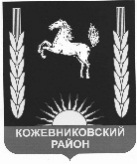 АДМИНИСТРАЦИЯ    кожевниковского   районаПОСТАНОВЛЕНИЕ________________                                                                                                                                         №_______с. Кожевниково   Кожевниковского района   Томской областиО признании  утратившим силу  постановления  Администрации  Кожевниковского района от 30.03.2012 № 303О признании  утратившим силу  постановления  Администрации  Кожевниковского района от 30.03.2012 № 303В  связи с изменением кадрового состава,ПОСТАНОВЛЯЮ:1.Признать утратившим силу  постановление Администрации Кожевниковского района от 30.03.2012 № 303  «О внесение изменений в постановление Главы Кожевниковского района от 10.06.2009 г. № 386/1».2.Разместить постановление  на официальном сайте муниципального образования Кожевниковский район.3. Настоящее постановление  вступает в силу со дня  его подписания.И. А. Бирюкова 838244 (22345)В  связи с изменением кадрового состава,ПОСТАНОВЛЯЮ:1.Признать утратившим силу  постановление Администрации Кожевниковского района от 30.03.2012 № 303  «О внесение изменений в постановление Главы Кожевниковского района от 10.06.2009 г. № 386/1».2.Разместить постановление  на официальном сайте муниципального образования Кожевниковский район.3. Настоящее постановление  вступает в силу со дня  его подписания.И. А. Бирюкова 838244 (22345)